April 1 – 30, 2023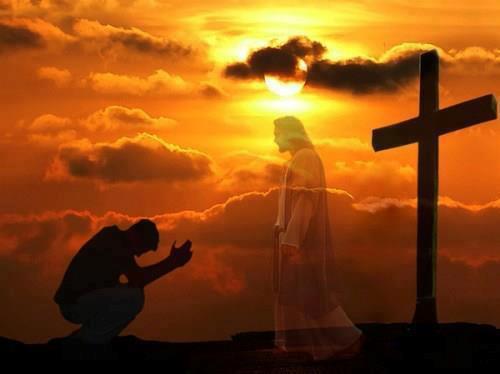 “Therefore I exhort first of all that supplications, prayers, intercessions, and giving of thanks be made for all men”            (1 Timothy 2:1).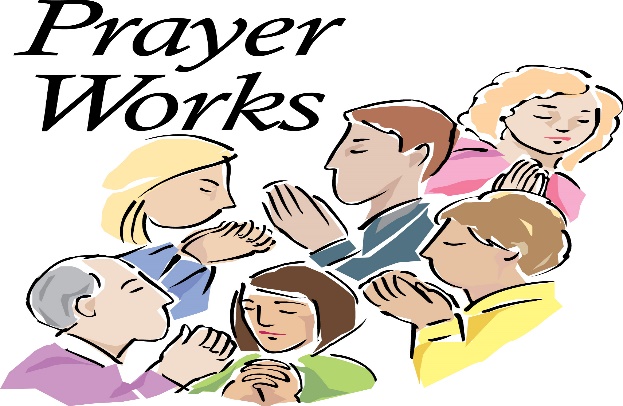 Join our sister churches in praying for our great county during the month of April!  Prayer helps to open the doors of the power of God to make a wonderful difference in lives of our family, friends and co-workers!  Let’s pray! April 1 – 30, 2023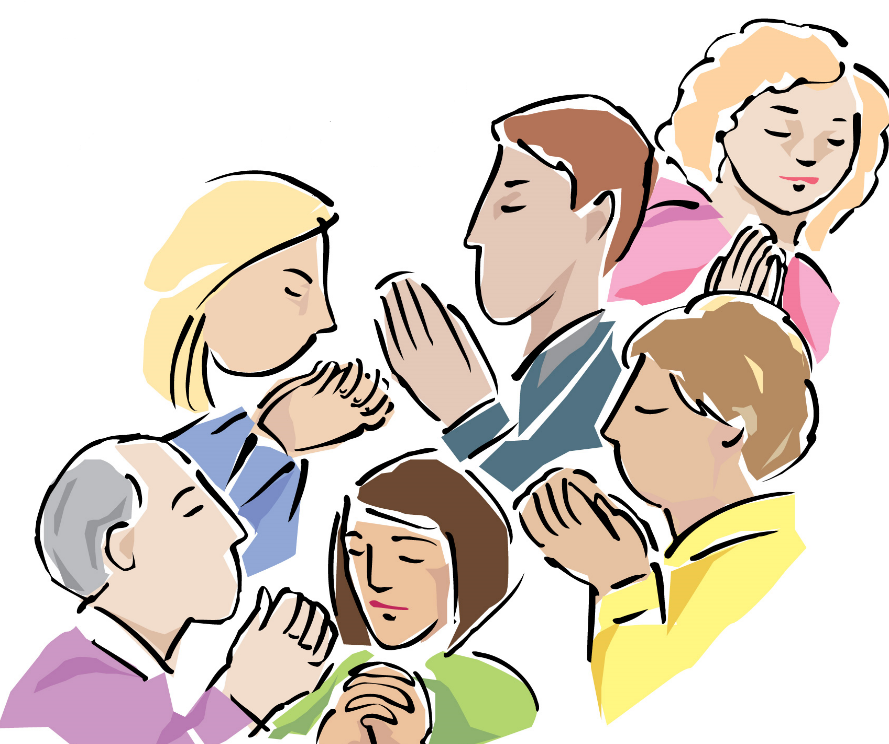 “Therefore I exhort first of all that supplications, prayers, intercessions, and giving of thanks be made for all men”            (1 Timothy 2:1).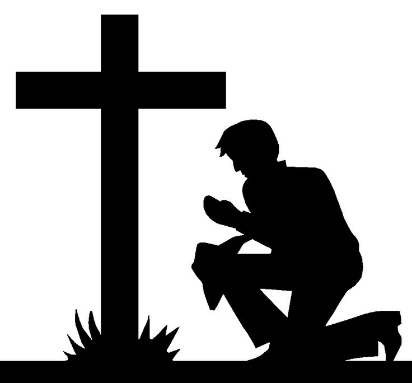 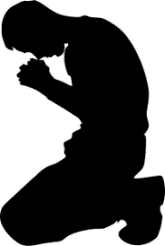 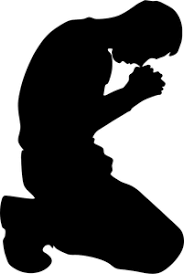 Join our sister churches in praying for our great county during the month of April!  Prayer helps to open the doors of the power of God to make a wonderful difference in lives of our family, friends and co-workers!  Let’s pray! 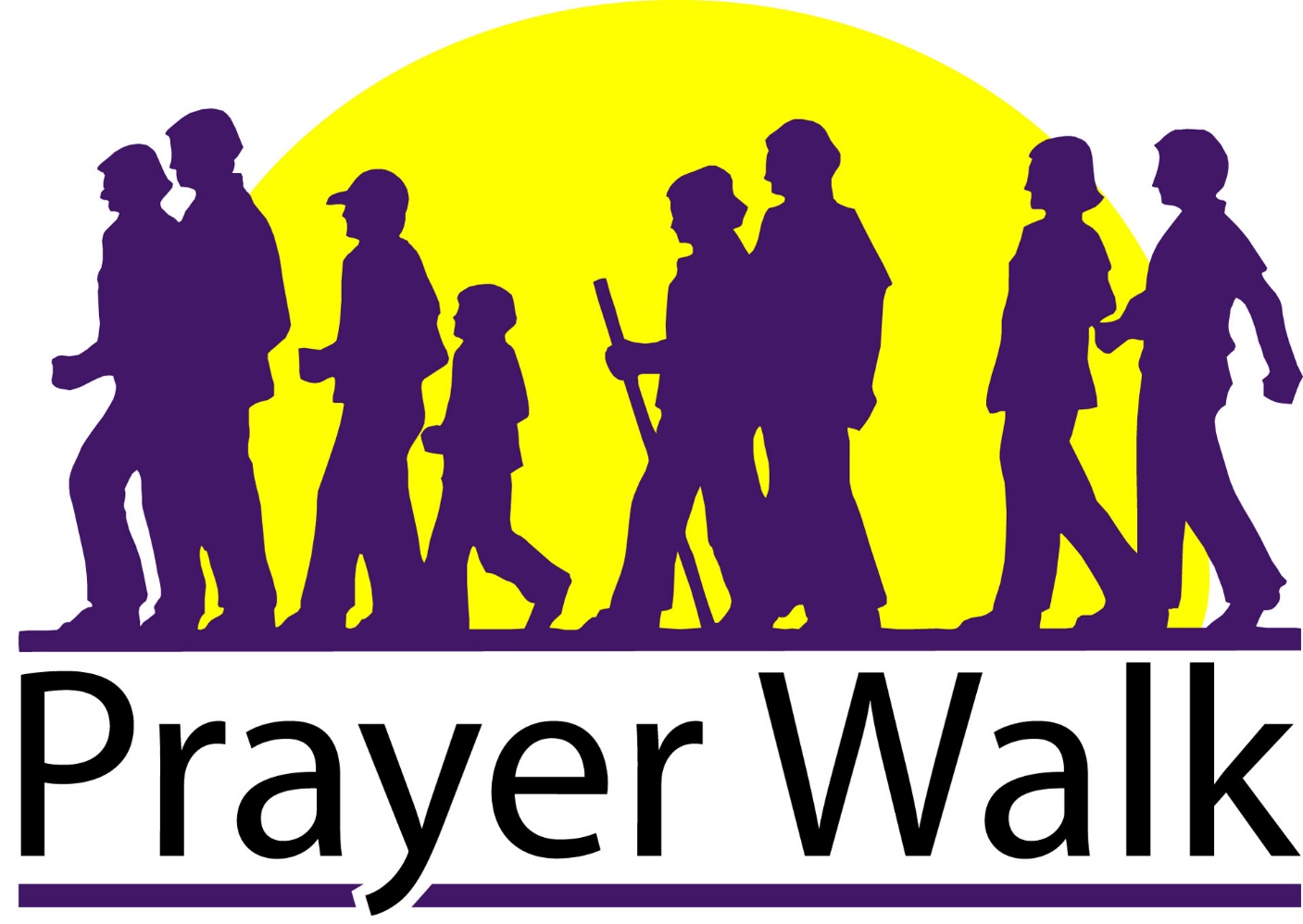 DateTime“Therefore I exhort first of all that supplications, prayers, intercessions, and giving of thanks be made for all men”            (1 Timothy 2:1). Let’s cover Anson County in prayer!  